Take care and see you soon!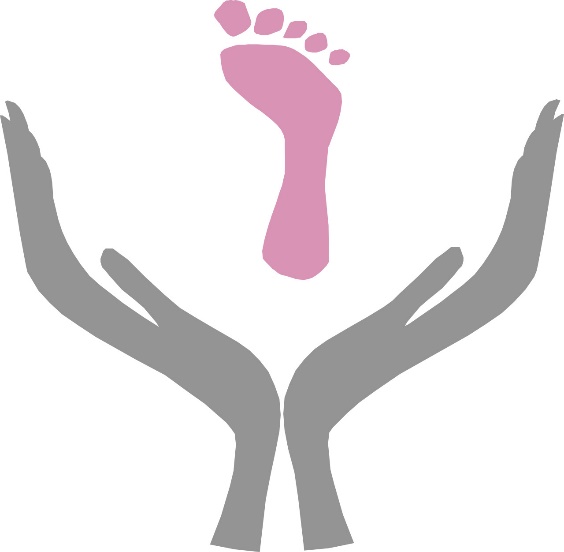 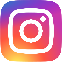 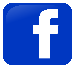 